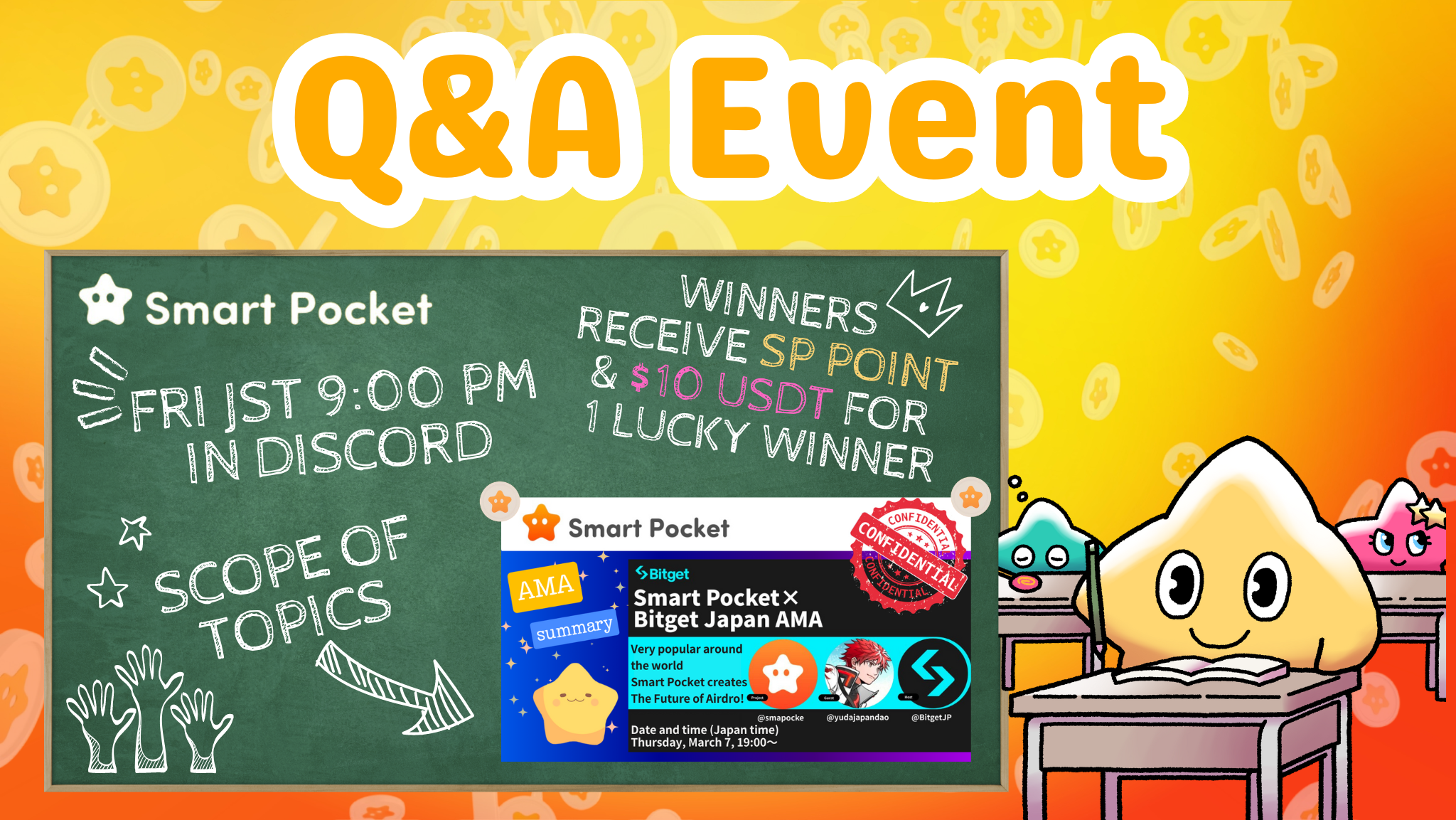 Новое событие! Участвуйте в вопросах и ответе в пятницу вечером и получите призы !!Привет всем в семье SP ☆Эта статья представляет новое событие Q & A и категорию статьи Note, опубликованной в прошлом.В началеНа этот раз мы сообщим вам о новом событии Q & A. Событие Q & A - это событие, организованное сообществом, направленное на прочитать статью и понять прогресс проекта и понять сообщения основателей.и команды в формате вопросов и ответов. После окончания каждого вопроса те, кто выбран из правильных ответов, получит приз.Обзор мероприятия1. Время и место внедренияДата: каждую пятницу в 21:00 (время в Японии) * Однако, пожалуйста, проверьте последнее объявление, поскольку время события может быть изменено.Место внедрения: Выполните на канале «Вопрос» на сервере Smart Pocket.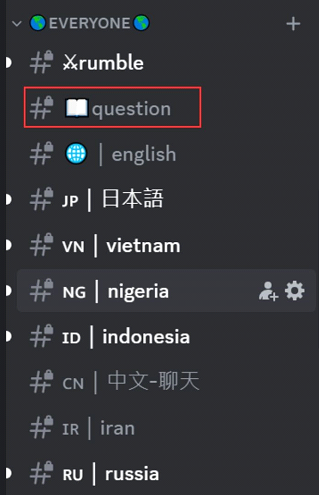 Если вы не знаете, как участвовать в Smart Pocket Server, см. Следующую статью.https://note.com/japandaosolution/n/na503f2c4d60a2. Управление событием по календарюВы можете использовать функцию календаря на сервере, чтобы проверить дату и время события или установить ее в соответствии с вашим расписанием.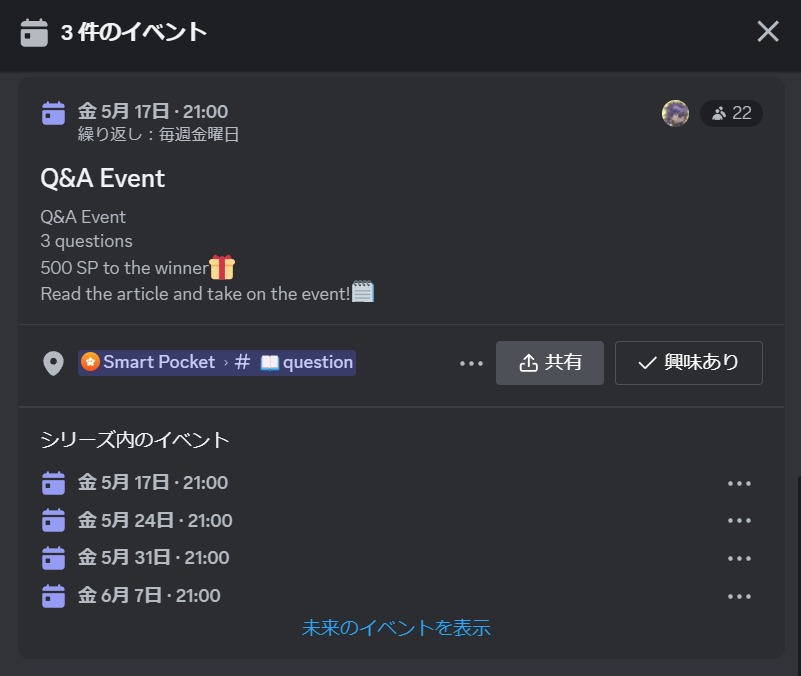 См. Следующую статью для поиска и настройки методов для календарей.https://note.com/japandaosolution/n/n85b46f0e70f2Поток событий Q & A1. ОбъявлениеДо начала мероприятия подробности мероприятия будут объявлены на канале каждого языка. Это объявление включает в себя правила мероприятия, содержимое приза, время холдинга, выделенный канал и статьи, используемые всобытие.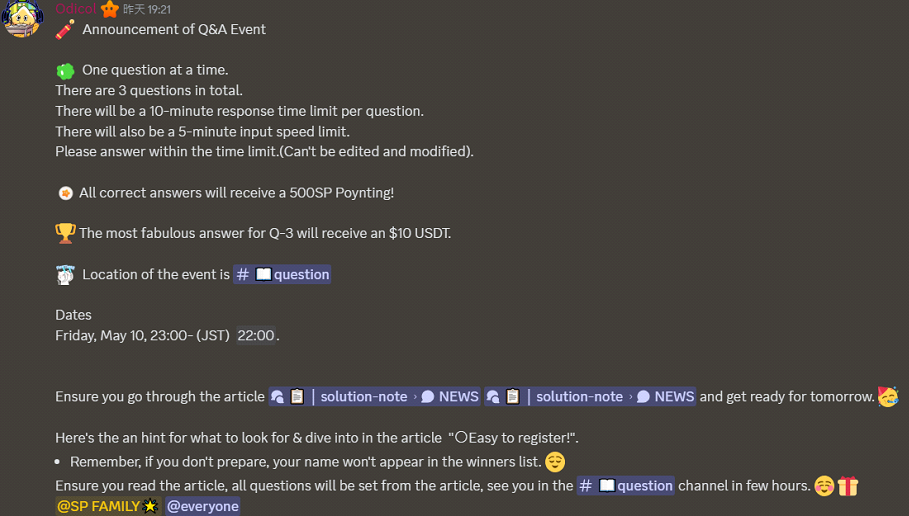 2. Программа вопросов и ответовВо время мероприятия будут заданы три вопроса. Первые два - это простые проблемы для ввода слов, но последняя треть немного сложна, потому что это требует более подробного описания ответа.Каждый вопрос имеет 10 -минутное время ответа, и вы можете ответить только один раз в течение 5 минут, используя медленный режим. Редакция и исправления также возможны, поэтому, пожалуйста, ответьте на время.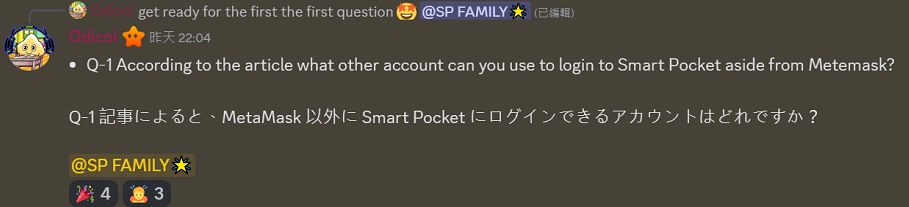 3. Deadline и объявление победителейКогда время ответа каждого вопроса закончится, будут выпущены победители и ответы. После события будет выпущен список всех победителей.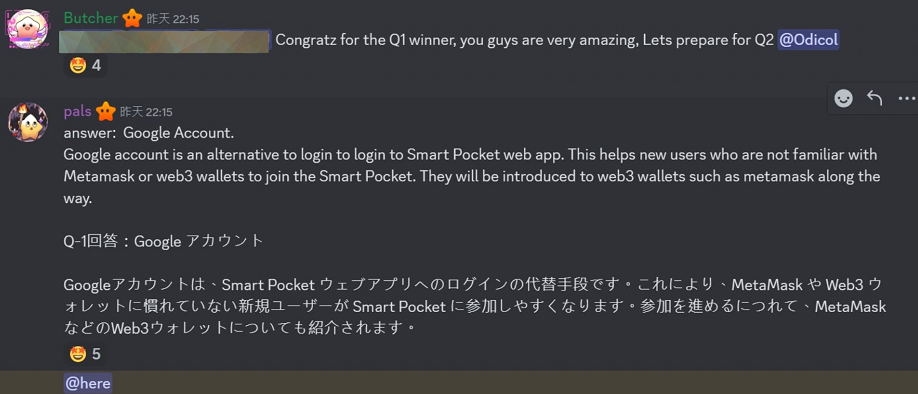 Призы для победителейВопрос 1 и 2 победитель: 500 очков SP каждыйПобедитель Q3: 10 USDTПримечания-Победители должны подать адрес кошелька для сторонников в течение одной недели.・ Победители очков SP должны войти в Smart Pocket по адресу отправленного адреса кошелька.・ 10 победителей USDT должны подать адрес кошелька, который соответствует стандарту токена USDT.・ После того, как все адреса кошелька победителей собираются, призы отправляются одновременно.Введение канала раствораКанал «Решение» организует статьи в различных категориях, чтобы читатели могли быстро найти необходимую информацию. Содержание каждой категории заключается в следующем.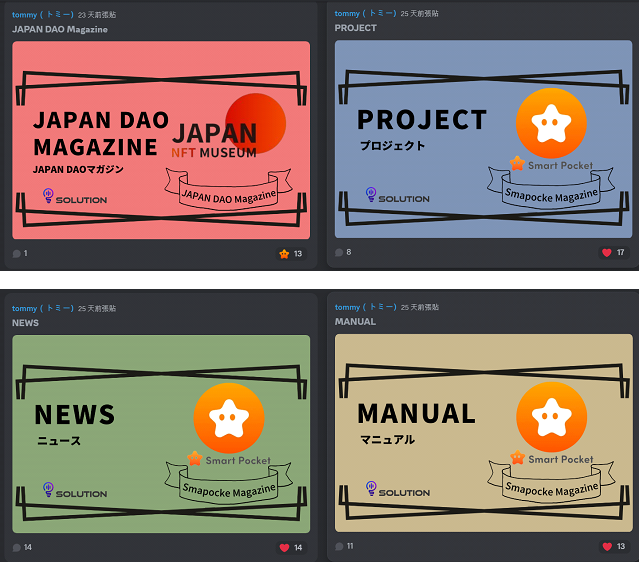 (1) Представление статей, связанных с Японским журналом DAO DAO, и переехало на сервер DAO в Японии.② Представление содержимого, связанное с планом проекта проекта. Например, введение и использование интеллектуальных карманных приложений, информация о NFT.③ Представление последней информации и новостей о новостях. Например, новые функции приложения Smart Pocket и резюме AMA в прошлом.④ Представление статей, посвященных ручным методам работы. Например, «Создание учетной записи, участие в интеллектуальном карманном сообществе, установление уведомления о событии» в Discord.Нажмите на одну из каждой классификации, чтобы прокрутить экран в верхней части и проверить статьи, доступные в индексе.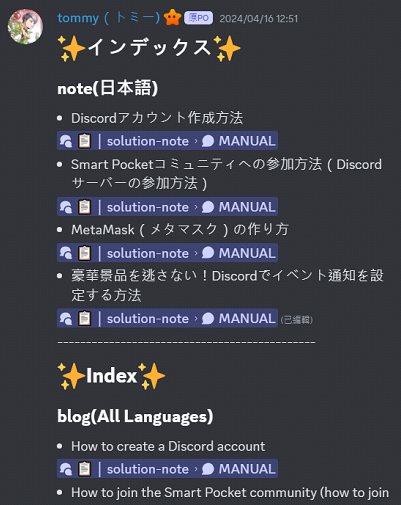 краткое содержаниеЭто новое мероприятие Q & A проводится в Smart Pocket Community и проводится каждую пятницу вечером.Участники будут отвечать на вопросы на основе статьи Note, и если они отвечают правильно, они получат приз. Вопросы просты для тех, кто требует подробных ответов, и не устают от претендента.Кроме того, можно управлять графиком события, используя интеллектуальную функцию кармана и сделать его эффективным запланированным. Если вам интересно, присоединяйтесь к нам и наслаждайтесь при углублении знаний.Если вы заинтересованы в своем умном кармане, пожалуйста, следите за «Smapoke Magazine».Официальная учетная запись x: https: //twitter.com/smapocketОфициальный раздор: https: //discord.com/invite/smartpocket